Čo potrebuje záhradník ku svojej práci?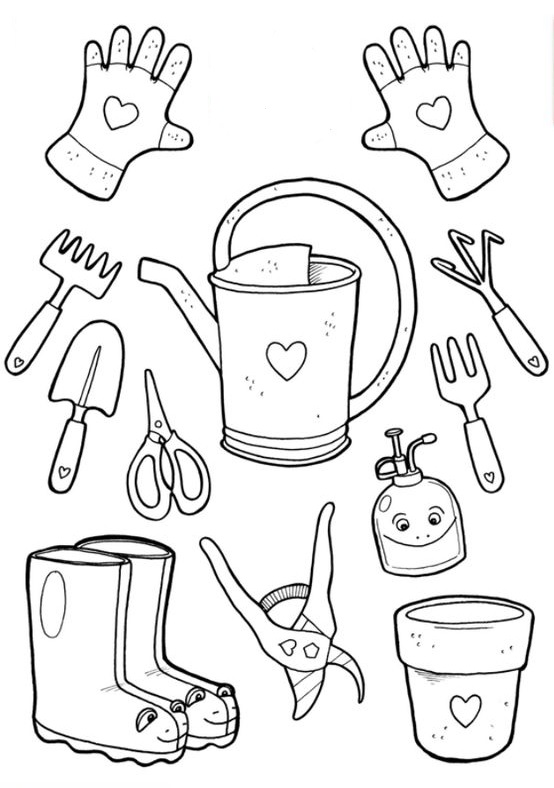 Obrázky pomenuj. Spolu s rodičmi pohľadaj, ktoré pomôcky  máte doma, alebo na záhrade a na čo sa používajú. Obrázky vymaľuj.